Состав  профсоюзного комитета МКДОУ Верх-Каргатского д/сада «Колосок»1.Сальникова Татьяна Леонтьевна –                 председатель первичной профсоюзной                                                                                     организации2.Овчеренко Евгения Васильевна –                         уполномоченный по охране труда3.Казакова Ольга Николаевна -                                                                                                                                                                                     культмассовик   Члены профсоюзного комитета: 4.   Хмелева Надежда Андреевна  5.   Щегренец Людмила Александровна 6.   Додолина  Любовь Григорьевна 7.   Мещерякова Валентина Михайловна 8.   Клепалова Елена Ивановна 9.   Гусева Марина Андреевна10. Ляшкова Любовь Евгеньевна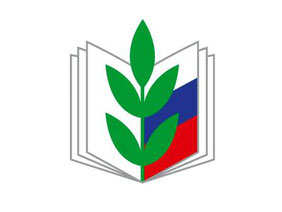 